					2022 Mini Cheer 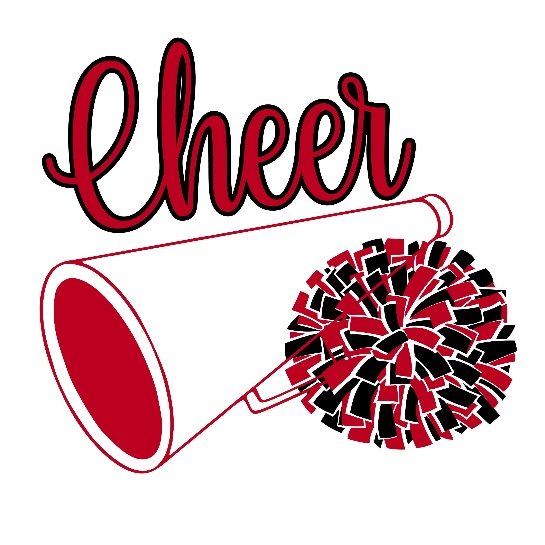    						    Camp               Hosted by North Douglas Parks & Rec          Instructed by Kristi Reigard & Cottage Grove CheerDecember 13th 5:00-6:30 Located in the Meeting Room at the Drain Memorial Pool. December 14th 6:00pmCheerleaders will have a public performance during the girls varsity basketball game at half time at the North Douglas High School.COST$25 Per Child or $35 for Siblings AGES3-10 YEARS OLD(Parents must remain with their child at practice if they are 3-5 years old)ALL PAID CAMP ATTENDEES WILL RECEIVE A T-SHIRT AND POM POMSCHEERLEADERS NAME: _____________________________________________AGE: _______ Shirt Size: (Circle One)  YXS    YSM    YMED   YLG    AS     AM     AL   PARENT NAME:_____________________________ PHONE NUMBER:___________________________EMERGENCY CONTACT (Other than parent):NAME:______________________________________ PHONE NUMBER:___________________________Please make checks out to NORTH DOUGLAS PARKS & REC.*Please return forms no later than November 28th to the NORTH DOUGLAS ELEM SCHOOL                                                                                                         Office Use:                 Paid ____  Check #_____